Werkblaadje Nederlands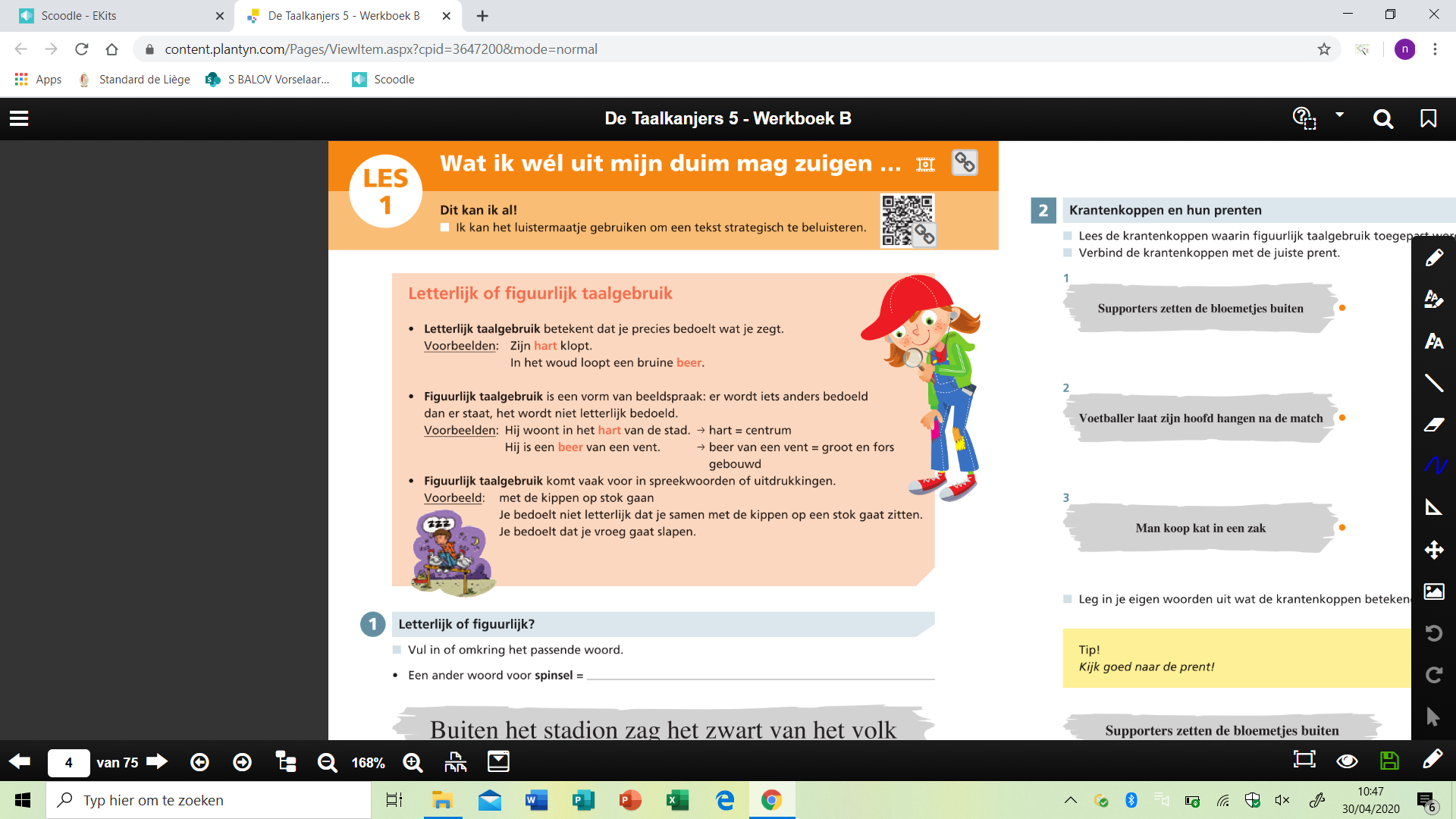 Oefening 1Buiten het stadion zag het zwart van het volkEen deel van de zin in de krantenkop mag je niet letterlijk nemen. Welk deel? …………………………………………………………………….Kun je deze zin uitleggen? Kijk goed naar de context van de zin, de rest van de zin.  ……………………………………………………………………..We zeggen dat deze zin letterlijk/figuurlijk wordt gebruikt in de krantenkop. Het is niet echt.Maak een zin met het woord ‘zwart’ waar het echt als kleur wordt bedoeld.………………………………………………………………………………………………………………………………………………. We zeggen dat het woord ‘zwart’ letterlijk/figuurlijk wordt gebruikt in de krantenkop. Het is echt.Oefening 2Lees de krantenkoppen.
Verbind de krantenkoppen met de juiste prent.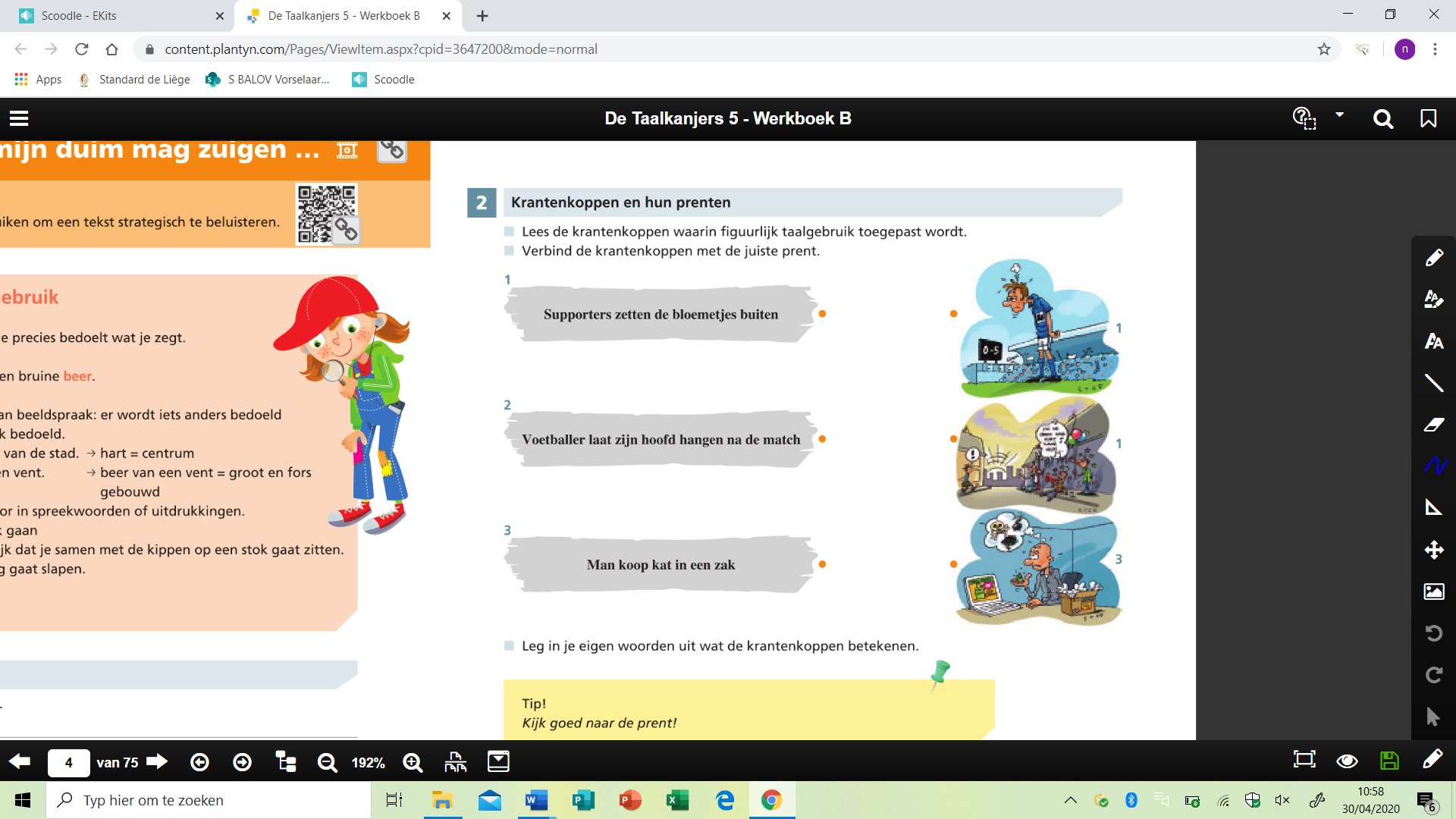 Oefening 3Zoek de betekenis van deze spreekwoorden op in het woordenboek. Noteer de betekenis naast de krantenkoppen.Oefening 4Los de rebus op.
Noteer de zin onder de rebus. Omcirkel wat klopt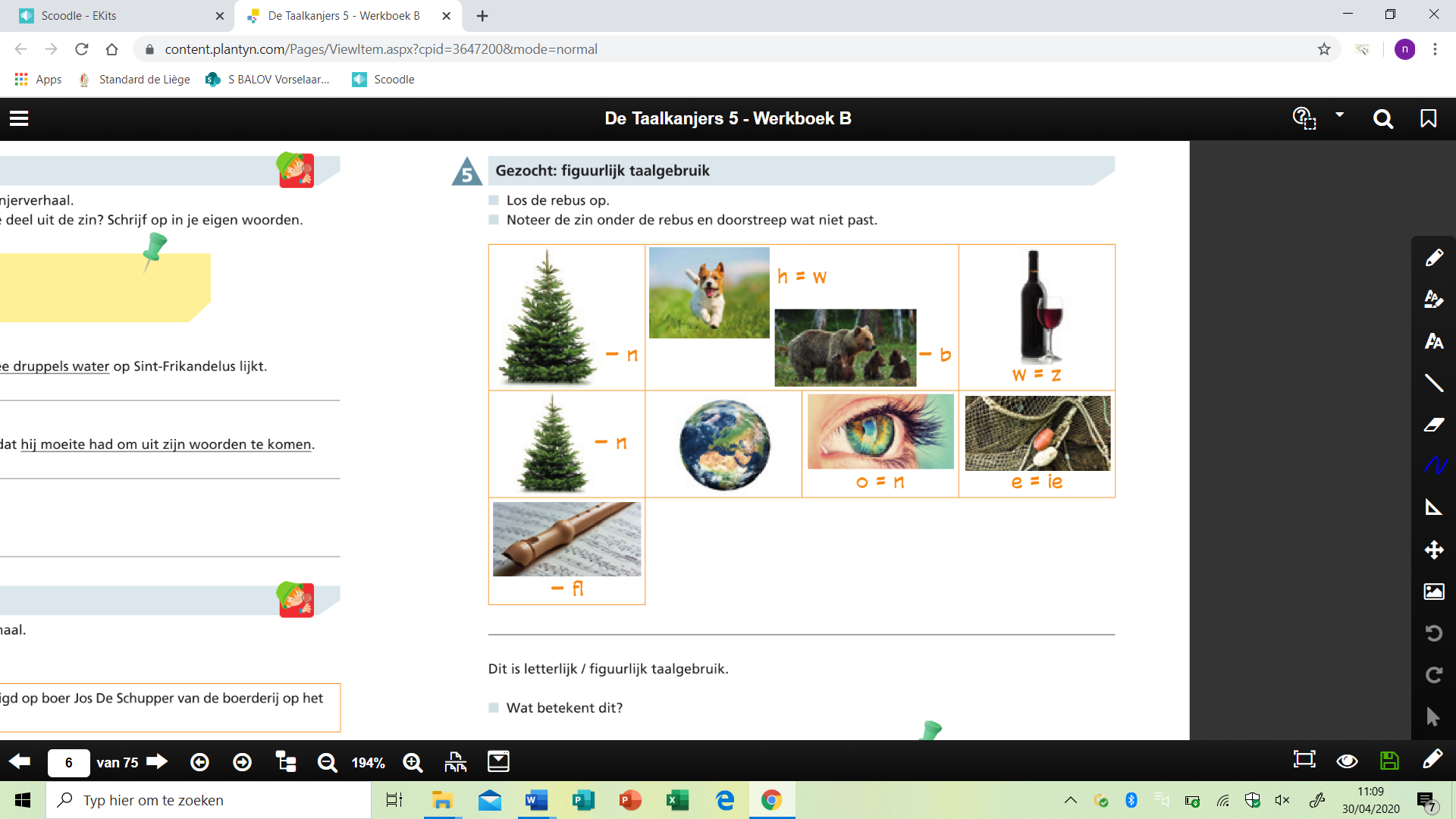 ………………………………………………………………………………………………………………………………………………………..Letterlijk/figuurlijk taalgebruik.Wat betekent de zin? Je mag het opzoeken in het woordenboek.………………………………………………………………………………………………………………………………………………………….